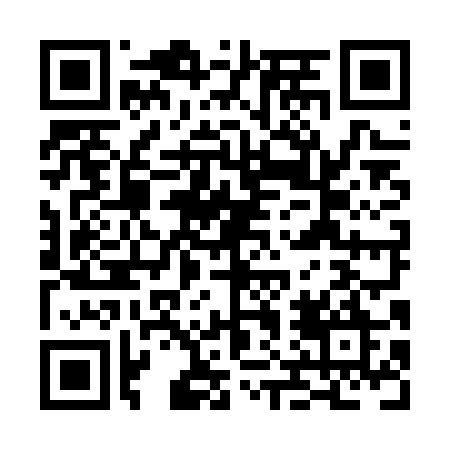 Ramadan times for Gowanstown, Ontario, CanadaMon 11 Mar 2024 - Wed 10 Apr 2024High Latitude Method: Angle Based RulePrayer Calculation Method: Islamic Society of North AmericaAsar Calculation Method: HanafiPrayer times provided by https://www.salahtimes.comDateDayFajrSuhurSunriseDhuhrAsrIftarMaghribIsha11Mon6:236:237:421:335:387:267:268:4412Tue6:226:227:401:335:397:277:278:4613Wed6:206:207:381:335:407:287:288:4714Thu6:186:187:371:335:417:297:298:4815Fri6:166:167:351:325:427:317:318:5016Sat6:146:147:331:325:437:327:328:5117Sun6:126:127:311:325:447:337:338:5218Mon6:106:107:291:325:457:347:348:5419Tue6:086:087:281:315:457:367:368:5520Wed6:076:077:261:315:467:377:378:5621Thu6:056:057:241:315:477:387:388:5822Fri6:036:037:221:305:487:397:398:5923Sat6:016:017:201:305:497:407:409:0024Sun5:595:597:191:305:507:427:429:0225Mon5:575:577:171:295:517:437:439:0326Tue5:555:557:151:295:527:447:449:0427Wed5:535:537:131:295:537:457:459:0628Thu5:515:517:111:295:547:467:469:0729Fri5:495:497:101:285:547:487:489:0830Sat5:475:477:081:285:557:497:499:1031Sun5:455:457:061:285:567:507:509:111Mon5:435:437:041:275:577:517:519:132Tue5:415:417:021:275:587:527:529:143Wed5:395:397:011:275:597:547:549:164Thu5:375:376:591:266:007:557:559:175Fri5:355:356:571:266:007:567:569:186Sat5:335:336:551:266:017:577:579:207Sun5:315:316:541:266:027:587:589:218Mon5:295:296:521:256:038:008:009:239Tue5:275:276:501:256:048:018:019:2410Wed5:255:256:481:256:048:028:029:26